Unofficial: For Advisement Purposes Only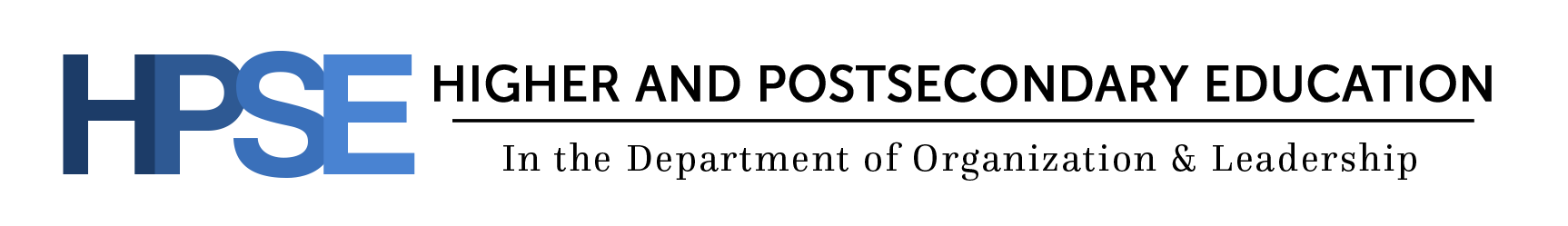 DOCTOR OF EDUCATION (Ed.D.) (90 points minimum)	This is a worksheet for guiding initial program planning and advisement.  It is not the final program/degree plan which must be acquired from and submitted to the Office of Doctoral Studies. This worksheet serves to guide students through the early portions of their doctoral programs as prescribed by the Program Faculty, the Department, and Teachers College.  	The doctoral degree track requires a minimum of 90 points of graduate coursework, completion of a certification examination, and a dissertation.	For additional information, see the following sheets available from the HPSE office:(1) “Working Principles:  Advising Structure for the Program in Higher and Postsecondary Education.”  (2)  “Program of Study Guide” for Doctor of Education for year of first enrollment in HPSE.A. CORE REQUIREMENTS 1. Required Courses in the Higher Education Program (33 points): Ed.D. students are required to take the following courses:  2. Other Core Requirements: Passage of two-part certification exam and writing and defense ofdissertationB. ELECTIVE COURSES WITHIN THE PROGRAM (15 points) 	Each Ed.D. student is required to complete an additional five courses (i.e., beyond the “core” under A above) within the Higher and Postsecondary Education Program.  Each of these courses should be discussed with and have the approval of your advisor.  The purpose of this coursework is the development of a concentration within one or two of the Program’s curricular domains or crossing all three.  The curricular domains are as follows:  Academic and Developmental Analysis; Organizational and Institutional Analysis; Social/Cultural and Civic Analysis. The chosen concentration must represent a coherent area of study that broadly situates doctoral dissertation research. C. OUT OF PROGRAM ELECTIVE COURSES (15 points)	Each Ed.D. student is required to complete five courses (15 points minimum) outside the Higher and Postsecondary Education Program (that is, they cannot have an ORLH code).  Moreover, at least three of these courses (9 points minimum) must be outside the Department of Organization and Leadership.  These courses should contribute to the student’s area of study – substantively, conceptually, or methodologically.  Each of these courses should be discussed with and have the approval of your advisor.   D. IN OR OUT OF PROGRAM ELECTIVE COURSES (15 points)	Each Ed.D. student is required to complete five courses (15 points minimum) either within or outside the Higher and Postsecondary Education Program. These courses should contribute to the student’s area of study – substantively, conceptually, or methodologically.  Each of these courses should be discussed with and have the approval of your advisor.  E. RESEARCH COURSES (12 points)	In addition to ORL 5521 or equivalent (see Core Requirements), all Ed.D. students must also take a minimum of four additional research courses.  See the departmental research requirements as published annually in the TC Catalogue.  Each course requires advisor approval.F. POINT SUMMARY: Core Course Requirements (33 Points) + Within Program Elective Courses (15 Points) + Out of Program Elective Courses (15 Points) + Either Within or Outside Program Electives (15 Points) + Additional Research Courses (12 Points) = 90 Points minimumG. FINAL NOTE	Please note that -- after this early portion of the program of Ed.D. study is complete -- significant work remains: for example, successful completion of both parts of the certification exam, dissertation sponsorship and committee designation, preparation and approval of the dissertation proposal including registration for ORLH 7500, submission and approval of IRB applications, completion and defense of the dissertation, and completion of a minimum of 20 points after taking the certification examination for the first time.  The “structure” for this portion of the doctoral program must be approved by the student’s dissertation sponsor/advisor in conjunction with other members of the dissertation committee.  For institutional requirements on all aspects of the program, please see the Teachers College Catalogue.	Please note that in advanced doctoral study, sponsorship guidance and approval carries significant weight.  For further information on options for advisor/sponsor designation, see the following information sheet available from the Program Office:  “Working Principles:  Advising Structure for the Program in Higher and Postsecondary Education.”   Course NumberCourse NamePoints Semester/Year (e.g.  Fall 2023)ORL 5521Introduction to research methods OR Equivalent with advisor approval3ORLH 4010Purposes and policies of higher education3ORLH 4011Curriculum and instruction in higher education3ORLH 4020College and university organization & administration 3ORLH 4031Financial administration of higher education institutions 3ORLH 5011College teaching and learning3ORLH 5044Theories of diversity in higher education3ORLH 5526Literature of higher education 3ORLH 5527The college professoriate 3ORLH 6511Advanced Seminar: Coordinating seminar in higher education 3ORLH Advanced Seminar: TBA with advisor approval3Eleven-Course Total33 ptsCourse NumberCourse NamePoints Semester/Year TakenORLH3ORLH3ORLH3ORLH3ORLH3Five-Course Total15 pts Course NumberCourse NamePoints Semester/Year Taken33333Five-Course Total15 ptsCourse NumberCourse NamePoints Semester/Year Taken  3  3  3  3  3Five-Course Total15 ptsCourse NumberCourse NamePoints Semester/Year Taken3333Four-Course Total12 pts